Sanjay Das	  	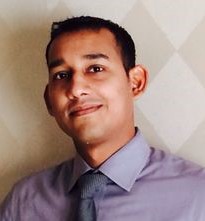 Al Quoz, DubaiMobile No:  00971503036806Email:  sanjay2halo@gmail.comOBJECTIVE:To obtain a position in the Human Resources field which allows me to apply my H.R. training and experience to achieve my company goals and to enhance my public relation skills.Educational qualification:								Completed HSE Examination(1st).Completed SSE Examination(1st).professional qualification:Human Resourse Management from  American Hotel & Lodging Educational Institute (2015) DUBAI.Diploma in hotel management(2006).MUMBAIWORK EXPERIENCE:Currently working in  BURJ AL ARAB  (world most luxurious hotel ) from 25 sept2011(4yrs)..Nominate for rising star award.SKILLS:Ability to work under tight deadline with limited supervision.Excellent verbal and written communication skills.Knowledge of Microsoft Word, Excel and Outlook.Customer service and handling complaints.Flexiblity in work.Great teamplayer skills.Ability to work well in a busy enviroment.Keen to learn and develop new skills.ACHIEVEMENT AND INTERSET:Holding U.S  C1/d VISA(2008-2013)club car licenseTraveling.Listening music.personal Information:									Name: 			Sanjay DasDate of Birth:		23/06/1985Sex: 			MaleMarital Status: 		MarriedNationality: 		IndianLanguage known: 	English, Hindi, MarathiDate:  21/12/2015 								Sanjay DasPlace:  Dubai